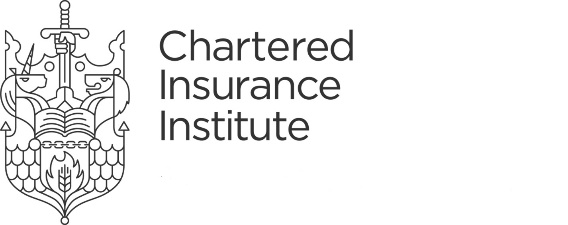 APPLICATION FOR APPOINTMENT AS A CII EXAMINERIf you wish to be included in the list from which examiners are selected as occasion arises please complete this form and send it to: ExamsAdmin@cii.co.uk, with the subject heading - ‘New Examiner Application’.DATA PROTECTION AND PRIVACY The CII will ensure that your personal data is processed in line with Data Protection legislation and the CII Data Protection and Privacy Statement (available on the CII’s website). By completing and submitting this expression of interest, you have consented to the CII processing your data.PRIVACY AND ELECTRONIC COMMUNICATIONS REGULATIONS The CII may from time to time wish to draw your attention to other CII products and services electronically which are likely to be of interest to you.I consent to receiving marketing communications from the CII by email *

CONSENT TO AUTHENTICITY CHECK Submitting this expression of interest signals your consent for the CII to check your credentials. In doing so, you are also giving your consent for any relevant third party to confirm your credentials to the CII, as is relevant to this matter.

Completion of this form indicates your interest in being a CII Expert Practitioner; please note it does not guarantee assignment to project work. However, your details will be held on file and you will be contacted when the next available CII training day is held.EXAMINATION UNITSGENERAL INSURANCEPERSONAL FINANCEINTERNATIONAL First NameSurnameCII PIN noMembershipHome email addressHome addressPreferred telephone noName and address of office in which employedOffice telephone noOffice email addressPreferred address for correspondence (which may include material of a strictly confidential nature sent by Registered Delivery)Schools/universities etc. attendedCII qualification heldOther qualifications held (degrees, diplomas and certificates)Date of entry into insurance /financial planning serviceDetails of insurance/financial planning service during the past seven yearsBranch of insurance/financial planning in which currently employedPosition held at presentFull particulars of any experience as an examinerFull particulars of any experience as a teacher and any teaching appointments at present heldAre you currently involved in preparing students for CII examinations either as a trainer or mentor?If ‘Yes’ please list examination units you coverAny other qualification or appointment as anSpecialist AreasPlease list by order of preference the units you feel most qualified to examine/mark. (Please insert relevant unit numbers.)1st ChoicePlease list by order of preference the units you feel most qualified to examine/mark. (Please insert relevant unit numbers.)2nd ChoicePlease list by order of preference the units you feel most qualified to examine/mark. (Please insert relevant unit numbers.)3rd ChoiceYesNoDate:Signed:Award – Level 2Award – Level 2FITFoundation Insurance TestNEWPersonal lines – Home insuranceNEWPersonal lines – Travel insuranceNEWPersonal lines – Motor insuranceNEWPersonal lines – Pet insuranceCertificate – Level 3Certificate – Level 3IF1Insurance, legal and regulatoryIF2General insurance business IF3Insurance underwriting processIF4Insurance claims handling processIF5Motor insurance products IF6Household insurance products IF7Healthcare insurance products IF8Packaged commercial insurancesIF9Customer service in insuranceI10Insurance broking fundamentalsI11Introduction to risk managementLM1London market insurance essentialsLM2London market insurance principles and practicesLM3London market underwriting principlesDiploma – Level 4Diploma – Level 4M05Insurance LawM21Commercial Insurance contract wordingM66Delegated AuthorityM67Fundamentals of risk managementM80Strategic underwritingM81Insurance Broking PracticeM85Strategic claims management M86Personal InsurancesM90Cargo and goods in transit insurancesM91Aviation and space insuranceM92Insurance business and financeM93Commercial property & Business interruption insurancesM94Motor insuranceM96Liability insurancesM97ReinsuranceM98Marine Hull and associated liabilitiesAdvanced Diploma – Level 5Advanced Diploma – Level 5530Business and economics820Claims management (non-life)930Insurance broking945Marketing insurance products and services960Advanced Underwriting990Insurance corporate management (coursework only)992Risk management in insurance993Advances in strategic risk management in insurance995Strategic underwriting996Strategic claims management997Advanced risk financing and transfer991London market insurance specialisation994Insurance market specialisationAward – Level 2Award – Level 2LF1Life and pensions foundationsCertificate – Level 3Certificate – Level 3CF1UK Financial Services, Regulation and EthicsCF6Mortgage AdviceCF8Long Term Care InsuranceER1Equity ReleaseFA1Life office administrationFA2Pensions administration FA5Individual savings account administrationGR1Group RiskLP1Life and pensions customer operationsLP2Financial services products and solutionsLP3Life and pensions principles and practicesR05Financial protectionDiploma – Level Diploma – Level J02TrustsJ05Pension income optionsJ07Supervision in a regulated environmentJ09Paraplanning J10Discretionary investment managementJ12Securities advice and dealingR01Financial services, regulation and ethicsR02Investment principles and riskR03Personal taxationR04Pensions and retirement planningR06Financial planning practiceR07Advanced mortgage adviceAdvanced Diploma – level 5Advanced Diploma – level 5AF1Personal tax and trust planningAF4Investment planningAF5Financial planning process AF6Senior management and supervisionAF7Pension TransfersAF8Retirement income planningAward – Level 2Award – Level 2AWBAward in BancassuranceAWFAward in financial planningAWIAward in financial planning (India)AWPAward in investment planningW01Award in General InsuranceWH1Award in General Insurance (Hong Kong)W04Award in Customer Service in InsuranceCertificate – Level 3Certificate – Level 3IN7Indian healthcare insurance productsWUEInsurance underwriting – non-UKWCEInsurance claims handling – non-UKMultiple choice question (MCQ) examStudy is based on a specified enrolment period, from 01 January – 31 December (general insurance), 01 May – 30 April (international) and 01 September - 31 August (personal finance). MCQ exams are available weekly at UK and selected international online exam centres, or twice-yearly at international paper-based exam centres (April and October).Written examStudy is based on a 12-month enrolment period from the date of purchase. Written exams are held twice-yearly in April and October at UK and non-UK exam centres. The exception is unit R06 which is tested four times yearly in January, April, July and October.Coursework assignmentsStudy is based on a 12-month enrolment period from the date of purchase. Candidates must pass three written assignments, each typically 2,000-3,000 words.Mixed assessmentStudy is based on an 18-month enrolment period from the date of purchase. Candidates must pass a coursework assignment within the first 6 months and a MCQ exam within 18 months.DissertationStudy is based on an 18-month enrolment period from the date of purchase. Candidates must submit a dissertation, typically 10,000-11,000 words, on an agreed subject.